Actividad nº :    -- Nombre alumno:Tras la lectura del documento guía orientativa para la selección y utilización de ropa de protección del INSHT., responde a las siguientes cuestiones: a. Enumera las categorías de ropa de protección y pon un ejemplo de puesto de trabajo para cada unab. Encuentra en internet una ropa de protección frente a riesgos mecánicos de sierra de cadena de protección 2.c. ¿Cuál es el contenido del marcado de la ropa  de protección?d. Materiales de la ropa de protección contra riesgos mecánicose. Pictograma en el marcado de la ropa de protección contra el calor o fuego f. Busca en internet imágenes de los distintos tipos de ropa de protección contra productos químicos.g. ¿Qué significa el marcado A1 B3 C2 D1 E2 F2 W33?h. Cumplimenta la lista de control para la adquisición de ropa de protección de un guarda forestal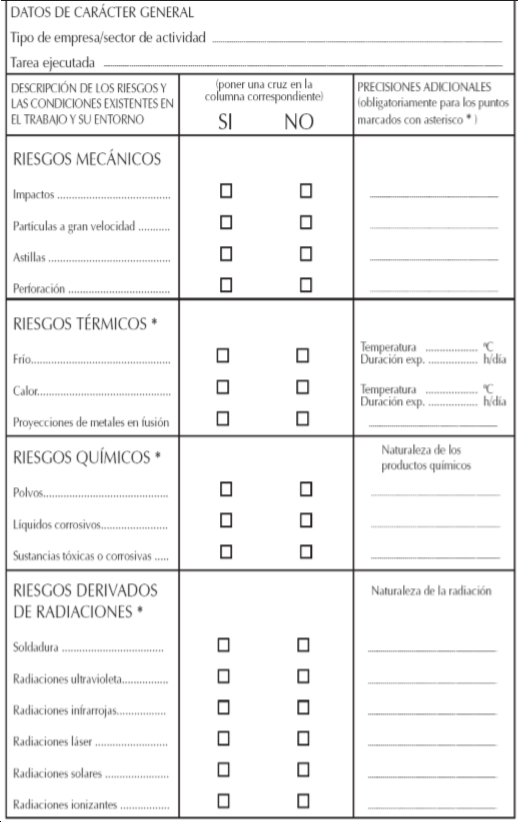 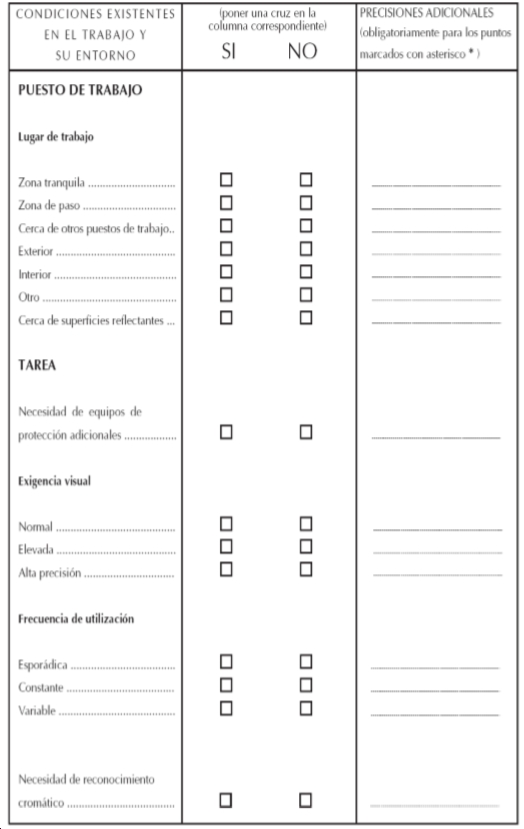 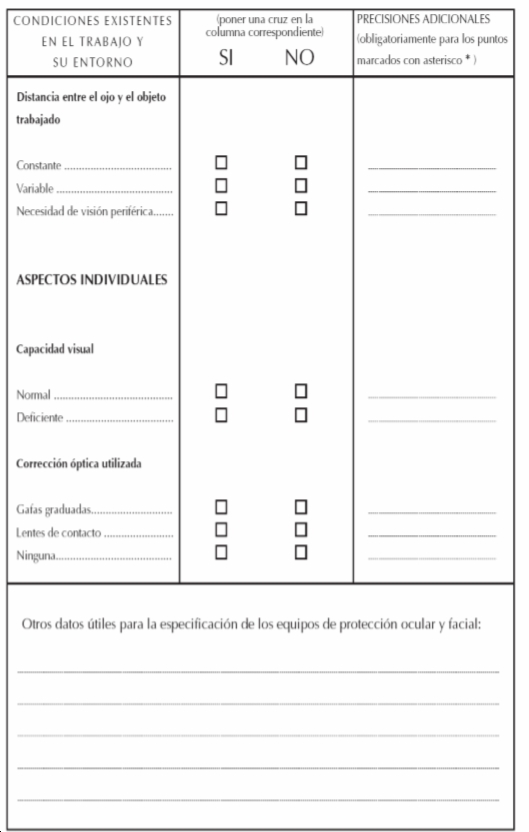 